Wiregrass Ranch High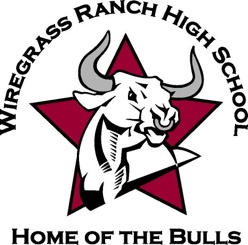 Semester One Exam Schedule2021 - 2022Monday, 12/13	    Tuesday, 12/14    Wed., 12/15	        Thursday, 12/16Gray shaded area Indicates extended 90-minute Exam PeriodNo WIN period 12/13 to 12/16, students go directly to the cafeteriaFriday, 12/17 - This will be a regular school day designed for make-up exams and students will have the opportunity to preview curriculum from next semester. We will follow the regular bell schedule. Period 17:24 - 8:09Period 17:24 – 8:00Period 17:24 - 8:00Period 1 EXAM7:24 – 8:52Period 28:14 – 8:59Period 28:05 – 8:41Period 2 EXAM8:05 - 9:33Period 2 8:57 - 9:33Period 39:04 – 9:49Period 3 EXAM8:46 – 10:14Period 39:38 – 10:14Period 39:38 – 10:14Period 49:54 – 10:39Period 410:19 – 10:55Period 410:19 – 10:55Period 4 EXAM10:19 – 11:47Period 510:44 – 11:28Period 511:00 – 11:36Period 5 EXAM11:00 – 12:28Period 5 11:52 – 12:28Period 611:33 – 12:17Period 6 EXAM11:41 - 1:09Period 612:33 – 1:09Period 612:3 – 1:09Period 7 EXAM12:22 – 1:50Period 71:14 – 1:50Period 71:14 – 1:50Period 71:14 – 1:50